Муниципальное бюджетное общеобразовательное учреждениесредняя общеобразовательная школа №11 имени Николая Алексеевича Свистуновасела Беноково муниципального образования Мостовский район                                                                                                 УТВЕРЖДАЮ                                                                               Директор  МБОУ СОШ №11                                                                      имени  Н.А. Свистунова                                                                      села Беноково                                                                      _______________ Е.В. Мухина                                                               «____» ____________ 2022г.Программа профильного лагеря  дневного пребывания«ШИК» – «Школа Интересных Каникул» 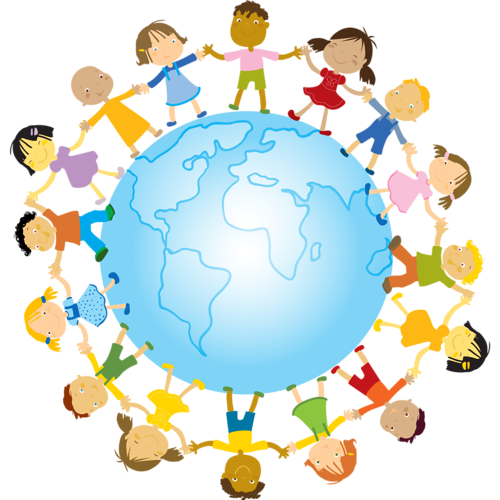 Целевая группа:обучающиеся 1-3 кл.Срок реализации: 15 днейСоставитель программы:Афанасьева Людмила Юрьевна2022 г.Оглавление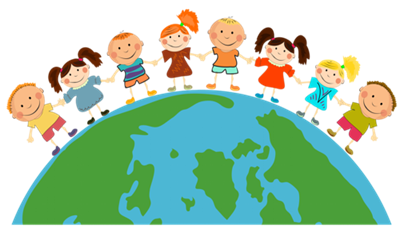 Паспорт программыПояснительная записка.«НАСТАЛО ЛЕТО – ПОРА В … ШКОЛУ!»Организация летнего отдыха – один из важных аспектов образовательной деятельности. Организованная деятельность детей в летний период позволяет сделать педагогический процесс непрерывным в течение всего года.Лагерь – это сфера активного отдыха, разнообразная общественно значимая досуговая деятельность, отличная от типовой назидательной, дидактической словесной школьной деятельности. Лагерь дает возможность любому ребенку раскрыться, приблизиться к высоким уровням самоуважения и само реабилитации. Детские оздоровительные лагеря являются частью социальной среды, в которой дети реализуют свои возможности, потребности в индивидуальной, физической и социальной компенсации в свободное время. В детском оздоровительном лагере главное – не система дел, не мероприятия, а ребенок в деле, его поступки, его отношение к делу, к друзьям по отряду, к взрослым людям.Содержанием летнего досуга должен стать активно организованный отдых детей, способствующий снятию физического и психологического напряжения детского организма.«Школа Интересных Каникул» - программа, которая формирует мотивацию к здоровому образу жизни, а также позволяет обеспечить получение каждым ребенком знаний и умений по организации форм культурно-досуговой деятельности. Жизнь и работа в лагере – продолжение воспитательного процесса в школе. Однако она имеет и свои особенности: временность детского коллектива, насыщенность общения и интенсивность совместной деятельности, динамичность жизни отряда. Цель программы: лагерь создается с целью укрепления здоровья детей, развития их интеллектуальных способностей, гигиенической и физической культуры; реализации медико-профилактических, спортивных, образовательных, культурно-досуговых программ и услуг, обеспечивающих восстановление сил, профессиональное самоопределение, творческую самореализацию, нравственное, гражданское, патриотическое, экологическое воспитание и развитие детей и подростков.Задачи программы:Создавать благоприятные условия для укрепления здоровья детей.Способствовать продвижению ценностей здорового образа жизни.Реализация лечебно-оздоровительных и профилактических, спортивных, культурно-досуговых программ.Объективные факторы работы лагеряУчастники реализации программы.Программа ориентирована на школьников 7 -10 лет. При комплектовании Лагеря особое внимание уделяется детям из малообеспеченных, неполных, многодетных семей, имеющих родителей-пенсионеров, а также детям, находящимся в трудной жизненной ситуации.Сроки реализации программы.По продолжительности Программа является краткосрочной, реализуемой в течение одной лагерной смены продолжительностью 15 дней по пятидневной рабочей неделе (суббота, воскресенье ,13 июня – выходные дни, 18 июня – рабочий день).Предполагаемая база реализации программы.Муниципальное бюджетное общеобразовательное учреждение средняя общеобразовательная школа №11имени Николая Алексеевича Свистунова села Беноково муниципального образования Мостовский район. Организация питания осуществляется на базе школьной столовой. Кадровое обеспечение Программы.Из числа педагогических работников школы приказом директора назначаются: начальник лагеря, 2 воспитателя.Начальник лагеря руководит его деятельностью, ведёт документацию, отвечает за организацию питания воспитанников, охрану труда, пожарную и антитеррористическую безопасность в лагере.Воспитатель осуществляет воспитательную деятельность по плану лагеря: организуют трудовую деятельность, проводят досуговые мероприятия, следят за соблюдением режима дня, правил безопасного поведения, правил пожарной и антитеррористической безопасности.Медицинский работник осуществляет свою деятельность в соответствии с требованиями к организации безопасного пребывания детей в лагере.Весь персонал лагеря несёт ответственность за жизнь и здоровье детей во время их пребывания в лагере.Педагогические сотрудники, работающие в лагере и дети должны строго соблюдать дисциплину, режим дня, план работы, положения охраны труда, правила пожарной и антитеррористической безопасности.Начальник лагеря проводит инструктаж по охране труда для сотрудников, воспитатели проводят инструктаж для детей с последующей регистрацией в журналах установленного образца.Материально-техническое обеспечение программы.Игровые комнаты, спортивный зал.Спортивное оборудование и инвентарь (мячи, скакалки, теннисные ракетки, обручи и др.).Спортивная и игровая площадки на свежем воздухе.Настольно-игровое оборудование (шашки, шахматы, канцелярские принадлежности, настольные игры).Компьютер, принтер, мультимедийный проектор.Научно-методическое обеспечение программы.Нормативно-правовые документы:- Декларация прав ребёнка;- Конвенция ООН о правах ребёнка;- Конституция РФ;- Закон «Об образовании в Российской Федерации»;- Закон Российской Федерации «Об основных гарантиях прав ребёнка»;- Положение о профильном лагере, организованном МБОУ СОШ №11 имени Н.А. Свистунова села Беноково, осуществляющего организацию отдыха и оздоровления обучающихся в каникулярное время с дневным пребыванием с обязательной организацией питания, утвержденное 31.03.2022г. -Программа, план работы лагеря.Должностные инструкции работников лагеря.Инструкции по охране труда для работников, воспитанников лагеря.Музыкальная фонотека.Тематические слайдовые презентации.Финансовое обеспечение Программы.Финансирование смены профильного лагеря с дневным пребыванием осуществляется в рамках программы «Дети Кубани» на 2022 год.Модель лагеря имеет ряд объективных факторов, которые и определяют специфику её работы:Временный характер детского объединения.Здоровьесберегающие технологии – закаливание, режим двигательной активности.Разнообразная деятельность – насыщенность всего периода разноплановой интересной деятельностью делают пребывание в лагере очень привлекательным для детей, которые в силу своего возраста стремятся «попробовать всё и успеть везде». В летнем оздоровительном лагере предлагается самый разнообразный спектр занятий.Интенсивность освоения детьми различных видов деятельности – заинтересованность ребёнка каким-либо делом посредством достижения последующего определённого положительного результата. В этом смысле личностно-ориентированный подход означает, что степень интенсивности должна быть адекватна индивидуальным возможностям человека.Изменение позиции ребёнка – своеобразное разрушение прежнего, подчас негативного, стереотипа поведения. Чёткий режим жизнедеятельности – максимальное использование природно-климатических факторов, рациональная организация всей жизнедеятельности детей. Режим дняпрофильного лагеряПринципы деятельности лагеря:Принцип сбережения здоровья направлен на формирование у детей потребности в здоровом образе жизни, всеобщую раннюю профилактику заболеваемости.Максимальная реализация потенциала каждого ребенка в условиях лагеря предусматривает: осознание им целей и перспектив предполагаемых видов деятельности; добровольность включения подростков в ту или иную деятельность, учёт возрастных и индивидуальных особенностей; создание ситуации успеха; поощрение достигнутого.Принцип включенности детей в социально значимые отношения предусматривает: обеспечение гарантии свободного выбора деятельности и права на информацию; создание возможностей переключения с одного вида деятельности на другой в рамках смены или дня; предоставление возможности и право отстаивать своё мнение.Принцип взаимосвязи педагогического управления и детского самоуправления предусматривает: приобретение опыта организации коллективной деятельности и самоорганизации в ней; защиту каждого члена коллектива от негативных проявлений и вредных привычек, создание ситуаций, требующих принятия коллективного решения; формирование чувства ответственности за принятое решение, за свои поступки и действия.Принцип сочетания воспитательных и образовательных мероприятий с трудовой деятельностью детей предусматривает: режим дня, обеспечивающий разумное сочетание всех видов деятельности, взаимосвязь всех мероприятий в рамках тематического дня; активное участие детей во всех видах деятельности.Методы реализации программы:Методы оздоровления:осмотр детей медицинским работником;организация здорового питания детей; витаминизация;соблюдение режима проветривания отрядных помещений и режима питья детей;утренняя гимнастика;минутки здоровья;подвижные игры и прогулки на воздухе;организация спортивно-массовых мероприятий:организация пешеходных экскурсийбеседы по гигиеническому воспитанию и профилактике травматизма.Методы воспитания:убеждение;поощрение;личный пример;вовлечение каждого в деятельность;самоуправление.Методы образования:словесные методы (объяснение, беседа, рассказ, диалог).игры (развивающие, познавательные, подвижные, сюжетно-ролевые, народные, игры на развитие внимания, памяти, воображения, настольные, деловые игры).проектно-конструкторские методы (разработка проектов, программ, сценариев праздников, моделирование ситуации, создание творческих работ).практическая работа (упражнения, тренинги, учебно-исследовательская деятельность).Механизм реализации программыРабота в лагере строится с учётом логики развития лагерной смены, которая заключается в следующем: весь поток делится на четыре основных промежутка времени, четыре периода. Первый период подготовительный (1-2 дня), второй период организационный (2-3 дня), третий – основной период (10 дней), четвертый – заключительный (2 дня). Периоды связаны с психологическим настроем детей на определённые взаимоотношения и определённые виды деятельности.I. Подготовительный этап:  - подбор кадров; - комплектование отрядов; - разработка документации.Подготовка к лагерю начинается задолго до его открытия. Необходимо набрать детей, сформировать отряды, подобрать персонал, оформить документы, разработать программу работы лагеря. Поэтому основная цель этого этапа – подготовить всё необходимое для открытия лагеря.II. Организационный этап: - знакомство; - выявление и постановка целей развития коллектива и личности; - сплочение отрядов; - формирование законов и условий совместной работы; - подготовка к дальнейшей деятельности по программе.Первые два дня очень напряжённые и важные. Они задают настрой и определённый ритм жизни лагеря на весь поток. Основная цель организационного периода – заложить основы для формирования временного детского коллектива. Задачи:Организационные:	1) выявить уровень организаторских навыков и умений детей;	2) определить творческий (интеллектуальный, спортивный и т.д.) потенциал каждого ребёнка;	3) выявить лидеров в детском коллективе;	4) разделить отряд на микрогруппы, определить перспективы деятельности каждой из них;	5) определить перспективы деятельности всего детского коллектива (планирование);	6) организационно оформить первичный коллектив.Методические:1) научить выполнению всех требований режима лагеря и санитарно-гигиенических норм;	2) научить соблюдению традиций и правил лагеря;	3) научить работе в микрогруппе, в первичном коллективе;	4) научить каждого ребёнка анализировать своё состояние и настроение (через игровые формы).Воспитательные:Начать формирование отношений между следующими группами субъектов:1) ребёнок – ребёнок (девочки – мальчики, мальчики – мальчики, девочки – девочки,  лидеры: формальные – неформальные и т.д.);2) ребёнок – коллектив;3) ребёнок – взрослый.Для решения вышеизложенных целей и задач могут быть использованы коллективно-творческие дела.III. Основной этап включает реализацию основных положений программы.- укрепление здоровья воспитанников;- познание отдыха и труда воспитанниками;- открытия в себе и окружающем мире;- развитие способности доверять себе и другим.Цели:- вовлечение детей в различные формы физкультурно-оздоровительной работы;- выработка и укрепление гигиенических навыков, расширение знаний о здоровом образе жизни;- вовлечение детей и подростков в различные виды коллективно-творческих дел;IV. Заключительный этап.  - анализ результатов работы.Цель: подведение итогов всей лагерной смены.Задачи: -подведение «деловых» итогов смены (принять определённую систему награждения);-эмоционально завершить лагерную смену;-выработка перспектив деятельности организации;-анализ предложений, внесенных по деятельности летнего оздоровительного лагеря в будущем.	Проводится линейка закрытия лагерной смены, на которой вручаются награды детям, наиболее ярко себя проявившим в течение потока. Праздничные мероприятия заканчивает дискотека, посвящённая закрытию лагерной смены.Ожидаемые результаты- общее укрепление здоровья детей в летний период, привитие навыков здорового образа жизни;- укрепление физических и психологических сил воспитанников лагеря;- формирование коммуникативных умений, основ правильного поведения, общения, культуры, досуга;- развитие творческих способностей, инициативы и активности ребёнка;- формирование толерантного отношения друг к другу, укрепление дружбы между детьми разных возрастов;- воспитание чувства патриотизма, уважения к родной природе.Содержание программыПрограмма «Школа интересных каникул» комплексная, включающая в себя разноплановую деятельность, объединяющая различные направления работы: оздоровление, отдых и воспитание детей в условиях лагеря. Программа Лагеря направлена на то, чтобы сделать отдых младших школьников здоровым, интересным, познавательным и реализуется по следующим направлениям:План работы лагеряЛитература:Школа интересных каникул/ авт.-сост. С.Г. Огнева и др. – Волгоград: Учитель, 2007. Григоренко Ю.Н., Кострецова У.Ю. Кипарис: Учебное пособие по организации детского досуга в лагере и школе. – М.: Педагогическое общество России, 2001.Гончарова Е.И., Савченко Е.В., Жиренко О.Е. ⁄ Школьный летний лагерь – М.:ВАКО,2004.Летний лагерь на базе школы /Авт.-сост. Е.В.Савченко, О.Е.Жиренко, С.И. Лобачева, Е.И.Гончарова. – М.:ВАКО, 2007. – 336с. – (Мозаика детского отдыха).Журналы «Последний звонок».Журналы «Чем развлечь гостей».Ресурсы сети ИНТЕРНЕТ.Раздел программыНомер страницы1Паспорт программы 32Пояснительная записка43Цель и задачи программы44Объективные факторы работы лагеря5-65Режим дня76Принципы деятельности лагеря77Методы реализации программы88Механизм реализации программы9-109Ожидаемые результаты1110Содержание программы11-1211План работы лагеря13-1612Литература17ОбщеобразовательноеучреждениеМуниципальное бюджетное общеобразовательное учреждениесредняя общеобразовательная школа №11 имени Николая Алексеевича Свистуновасела Беноково муниципального образования Мостовский районЮридический адрес352551 Краснодарский край, Мостовский район,с. Беноково, ул. Красная, 33Контактные телефоны6-71-71Директор школыМухина Елена ВасильевнаНазвание программы«Школа интересных каникул» («ШИК»)Составитель программыАфанасьева Людмила Юрьевна – учитель начальных классовСроки реализации01.06.2022 - 21.06.2022Форма реализацииПрофильный  лагерь дневного пребывания «ШИК»Участники программыОбучающиеся 1-3 классов в количестве 20 человекКадровое обеспечение программыАфанасьева Л.Ю. – начальник лагеря,Амырханова А.М. – воспитательФролова А.А.- воспитатель Карданова Ю.Р. - библиотекарьМорозов А.А. - учитель физической культурыАмётова С.Н. - заведующая структурным подразделениемТутова О.С. - поварХоруженко М.В.. - кух. рабочаяПлаксина В.Н.. – медицинский работникУстинова Н.М. - тех. служащаяВзаимодействие с заинтересованными в деятельности Лагеря структурамиСельская библиотека,Беноковский СДК№ п/пЭлементы режима дняВремя проведения1.Сбор детей. Линейка.8.30ч. – 9.00ч.2.Утренняя зарядка.9.00ч. – 9.15ч.3.Завтрак.9.15ч. – 10.00ч.4.Работа по плану.10-00ч. – 12.00ч.5.Оздоровительные процедуры.Свободное время.12.00ч. -  13.00ч.6.Обед.13.00ч. – 14.00ч.7.Игры на свежем воздухе.Уход детей.14.00. – 14.30ч.Направление работыФормы и методыСпортивно –оздоровительноеВ данное направление включены мероприятия, пропагандирующие ЗОЖ. Организуются: спортивно – массовые   мероприятия, подвижные игры, ежедневный контроль состояния здоровья детей, организация здорового питания детей. - осмотр детей медицинским работником в начале и конце смены;- организация здорового питания детей; - соблюдение режима проветривания отрядных помещений и режима питья детей;- утренняя гимнастика;- минутки здоровья;- подвижные игры на воздухе;- организация спортивно-массовых мероприятий:спортивные праздники; эстафеты; веселые старты;соревнования.- организация пешеходных экскурсий- беседы по гигиеническому воспитанию и профилактике травматизмаПравовое и профилактическоеЭто направление занимает одно из основных мест в системе воспитания. Так как дети в летний период располагают большим количеством свободного времени, не умеют его организовать с пользой для себя и общества, необходима профилактика асоциального поведения, правонарушений. - Инструктажи для детей («Правила дорожного движения», «Правила пожарной безопасности», «Правила поведения детей при проведении экскурсий», «Безопасность детей при проведении спортивных мероприятий»);	- игры; - конкурсы рисунков;- беседы;- конкурсные программы. ЭкологическоеДанное направление предусматривает повышение экологической культуры учащихся.- соревнования;- викторины;- конкурс рисунков «Берегите природу!»Патриотическое Мероприятия этого направления должны воспитывать в детях патриотизм, любовь к родному краю, чувство гордости за свою страну, за ее историю и культуру. Проведение мероприятий, посвящённых знаменательным датам календаря и дням воинской славы России.- литературно – исторический час; - конкурс рисунков;- конкурс стихов; - экскурсия по селу.Социально – значимая деятельностьФормирование      социальных     компетенций      на      основе     участия несовершеннолетних в социально-значимой деятельности.- акция «Трудовой десант».Досугово – познавательная деятельностьСпособствует активизации познавательных интересов детей. Организует увлекательный отдых детей.- Концертно-развлекательные программы; - игры – развлечения;- викторины;- соревнования.ДатаНазвание дняСпортивно-оздоровительная деятельностьТворческаядеятельностьРазвлекательно –познавательныемероприятия01.06.2022гДеньбезопасности Утренняя зарядка;- игры и прогулки на свежем воздухе;- спортивные соревнования «Детство – это смех и радость».Конкурс рисунков «Мы рисуем на асфальте» (СДК);- мастер класс «Чудо ручки» (СДК).Инструктаж по ТБ в школьном лагере;- викторина «Безопасные каникулы»;-театрализованная программа «Веселое приключение» (СДК).02.06. 2022гДень знакомств  Утренняя зарядка;- игры и прогулки на свежем воздухе;- минутка здоровья «Чтобы ушки слышали».Формирование отрядов. Знакомство с лагерем и его правилами. - Конкурс на лучшую эмблему лагеря.-Тренинг «Знакомство». -Игра «Снежный ком».Игровая программа «В гостях у лета». (СДК)03.06.2022гДень открытийУтренняя зарядка;- игры и прогулки на свежем воздухе.Открытие лагерной смены.Торжественное открытие  лагеря.Игровая программа «Много конкурсов, затей, приходи играть скорей!» (СДК).06.06. 2022гДень русского языка. Пушкинский день в РоссииУтренняя зарядка;-игры и прогулки на свежем воздухе.Конкурс «Инсценируем сказки А.С. Пушкина».Литературная книжная выставка «Перелистывая книги Пушкина» (сельская библиотека);- сказочный турнир по сказкам
«Пушкинский день в России» (СДК).07.06. 2022гДень спортаУтренняя зарядка;- игры и прогулки на свежем воздухе;- минутка здоровья «Что такое ОСАНКА?»;- поход «Юный турист»Конкурс рисунков «Спорт – это здоровье»Спортивно игровая программа для детей "Веселая карусель" (СДК)08.06. 2022гДеньсказокУтренняя зарядка;- игры и прогулки на свежем воздухе; - спортивное соревнование «Сказочные старты».Рейд в библиотеку «Книжка, мы тебя спасем!»Игровая программа для детей  "Фейерверк сказок" (СДК)09.06. 2022гДень Петра IУтренняя зарядка;- игры и прогулки на свежем воздухе; - спортивное соревнование «Петровские потехи».Творческая мастерская «Петровский урок» Беседа «Первый  император великой России» (сельская библиотека);10.06. 2022гДень РоссииУтренняя зарядка;- игры и прогулки на свежем воздухе;- «Молодецкие забавы» - русские народные игрыТворческий конкурс «Символы России».Познавательный час «Моя страна – моя Россия» (сельская библиотека)14.06.2022гДень друзейУтренняя зарядка;- игры и прогулки на свежем воздухе;- спортивное соревнование «Дружба, спорт и труд – вместе идут»Конкурс на лучший подарок для друга (рисунки, поделки, стихи, песни)Фильм-сказка "Три орешка для Золушки" (СДК);- беседа-игра «Дружба – это не работа!»15.06. 2022гДеньТайни загадокУтренняя зарядка;- игры и прогулки на свежем воздухе;- эстафеты «Веселые старты»Конкурс рисунков «Тайное становится явным»Игра-викторина "По страницам любимых сказок» (СДК)16.06. 2022гДеньсмехаУтренняя зарядка;- игры и прогулки на свежем воздухе;- минутка здоровья «Чтобы глазки видели».Конкурс детского рисунка на асфальте «Летнее настроение»Игровая программа «Летние приключения» (СДК);- конкурс «Жизнь без улыбки – просто ошибка!»;- чтение и разучивание детских стихов и скороговорок.17.06.2022гДеньлесаУтренняя зарядка;- игры и прогулки на свежем воздухе;- экскурсия в лес.Коллаж «Дерево дружбы»КВН «Русский лес»18.06. 2022гДеньздоровьяУтренняя зарядка;- игры и прогулки на свежем воздухе;- спортивно-развлекательная игра «Здоров будешь – все добудешь».Конкурс рисунков «Жить здорово»Презентация на тему: «Здоровое питание»;- беседа с мед работником.20.06.2022гДень окружающей средыУтренняя зарядка;- игры и прогулки на свежем воздухе;- минутка здоровья «Гигиена тела»;-экскурсия в природу.Конкурс рисунков «Берегите природу!»;-акция «Трудовой десант». Викторина «Юные экологи»;- просмотр фильма "Джим Пуговка и чертова дюжина" (СДК)21.06.2022гДень закрытия лагеряУтренняя зарядка;- игры и прогулки на свежем воздухе; - минутки здоровья «Друзья Мойдодыра»Анкета «Что вам понравилось?»День закрытия лагеря «Расстаемся, друзья!» 